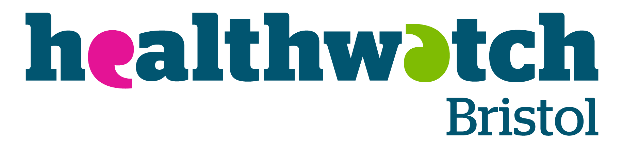    Prioritisation Panel Bristol MeetingWednesday 25th January 2023    Digital meeting via ZOOM            7.30-8.30 pm       Open Public Meeting                   Agenda Welcome, Introduction, Conflict of interests7.30Review of action log from last meeting7.35Verbal review Matrix from Patient Feedback Q37.45Public Reports and Recommendation Review8.00Bristol Healthwatch latest news8.15AOB8.20              7.Close  Future Meetings: TBC8.30